П О С Т А Н О В Л Е Н И Е	В соответствии с Решением Городской Думы Петропавловск-Камчатского городского округа от 31.10.2013 № 145-нд «О наградах и почетных званиях Петропавловск-Камчатского городского округа»,     Постановлением Главы Петропавловск-Камчатского городского округа от 31.10.2013 № 165 «О представительских расходах и расходах, связанных с приобретением подарочной и сувенирной продукции в Городской Думе Петропавловск-Камчатского городского округа»,     ПОСТАНОВЛЯЮ:за успехи в боевой подготовке, примерную воинскую дисциплину, старание и усердие, проявленные при решении задач боевой подготовки, и в  честь праздника «День Военно-морского флота»:Наградить Почетной грамотой Главы Петропавловск-Камчатского городского округа (в рамке) Овчинникова Дмитрия Владимировича,  старшего механика – водителя отделения инженерной техники инженерного взвода войсковой части 30973, сержанта.Вручить ценный подарок – альбом «Чудеса земли Камчатки» - Днепровскому Артему Владимировичу, начальнику инженерной службы войсковой части 30973, майору.ГлаваПетропавловск-Камчатскогогородского округа                                                                           К.Г. Слыщенко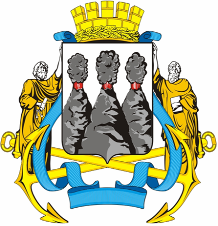 ГЛАВАПЕТРОПАВЛОВСК-КАМЧАТСКОГОГОРОДСКОГО ОКРУГА« 23 » июля 2014 г. № 96О награждении военнослужащих войсковой части 30973